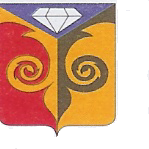 АДМИНИСТРАЦИЯ ПЕТРОЗАВОДСКОГО СЕЛЬСКОГО ПОСЕЛЕНИЯКусинского муниципального районаЧелябинской областиРАСПОРЯЖЕНИЕ«_28  июля   2017 г. №__49О утверждений графикапроведения общественных слушанииВ  связи с внесением изменений в правила благоустроиства  Петрозаводского сельского поселения:1.Утвердить график проведения общественных обсуждений с 01.08.2017 по 15.07.2017 г .Провести общественные слушания    с 15.08.2017 по  20.08.2017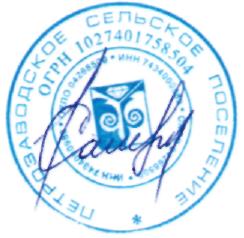 Глава Петрозаводскогосельского поселения                                         Р.Ф. Сайфигазин